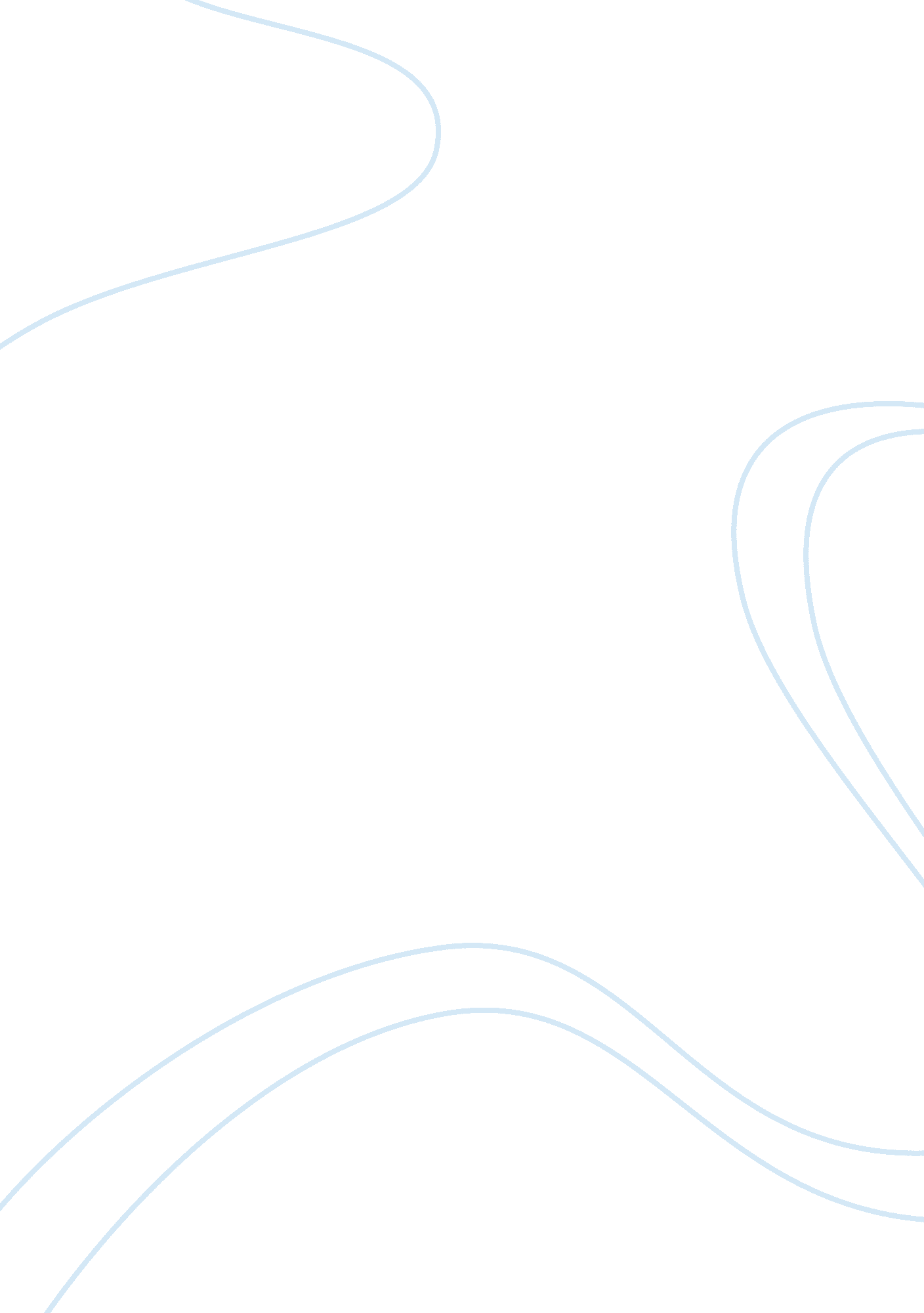 Confessions of an economic hitman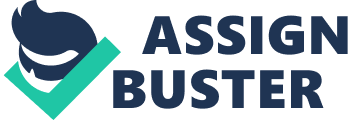 Setting - Countries with little infrastructure; Columbia, Ecuador, Saudi Arabia, Panama, etc.. Perkins, John. Confessions of an Economic Hitman. San Fransisco: Plume, 2004. Print. Time book takes place - 1963-2004Perkins, John. Confessions of an Economic Hitman. San Fransisco: Plume, 2004. Print. Plot Detail - Worked for MAIN who contracted to the NSA, his job was to force countries to accept massive development loans that they could not repay - in order to give the US political influence over the countries on a variety of issues. Perkins, John. Confessions of an Economic Hitman. San Fransisco: Plume, 2004. Print. Author/Character - John Perkins - Worked for MAIN and climbed the corporate ladder to Chief Economist because they knew he was easily influencedPerkins, John. Confessions of an Economic Hitman. San Fransisco: Plume, 2004. Print. Character - Claudine - Mysterious woman who trains him in the art of persuading foreign leaders, then disappears without a tracePerkins, John. Confessions of an Economic Hitman. San Fransisco: Plume, 2004. Print. Theme - Manifest Destiny - The idea that their country is the best and to expand is " God's Will" Perkins, John. Confessions of an Economic Hitman. San Fransisco: Plume, 2004. Print. Character - Osama bin Laden - Saudi born billionaire, US gave large infrastructure loan to in their attempt to gain Saudi political influence. Backfired. Perkins, John. Confessions of an Economic Hitman. San Fransisco: Plume, 2004. Print. Character - Torrijos - Leader of Panama who is aware of Johns plan for Panama and his other plans throughout the world. He bargains with John and gives him contracts if he presents Panama as a free country. Perkins, John. Confessions of an Economic Hitman. San Fransisco: Plume, 2004. Print. Character - Rasmon - Shows John the TRUE Indonesia and how the Indonesian people refer to him as the interrogator. Perkins, John. Confessions of an Economic Hitman. San Fransisco: Plume, 2004. Print. Character - Farhad - Friend of Johns who tells him that he's turning the middle east up against the rest of the world. Perkins, John. Confessions of an Economic Hitman. San Fransisco: Plume, 2004. Print. Plot Detail - John was supposed to bankrupt the countries that received the loans once America was paid back so we could influence them for military bases and UN votes. Perkins, John. Confessions of an Economic Hitman. San Fransisco: Plume, 2004. Print. Author Detail - Started to write the book several times but stopped due to bribes and threats" John Perkins: Economic Hit Man." John Perkins: Economic Hit Man. WantToKnow, n. d. Web. 08 Apr. 2015. Character - Jackals - CIA Assassins who scheduled " accidents" for leaders who didn't accept the large loans. Torrijos was allegedly killed by one of these in a " plane accident"" John Perkins: Economic Hit Man." John Perkins: Economic Hit Man. WantToKnow, n. d. Web. 08 Apr. 2015. Character - Shah - Saudi leader who the US originally supported but predicted the uprising of terrorism in the middle east." John Perkins: Economic Hit Man." John Perkins: Economic Hit Man. WantToKnow, n. d. Web. 08 Apr. 2015. Character - Prince W. - In the House of Saud, against the idea of US imperialism until John got him a blonde prostitute." John Perkins: Economic Hit Man." John Perkins: Economic Hit Man. WantToKnow, n. d. Web. 08 Apr. 2015. Character - Bush Family -Benefited heavily from the contract approved by the House of Saud and the Bin Laden family" John Perkins: Economic Hit Man." John Perkins: Economic Hit Man. WantToKnow, n. d. Web. 08 Apr. 2015. Theme - The growing " big business" and corporatocracy is what's causing many major conflicts and we need to avoid our idea of imperialism if we want to live in peace." John Perkins: Economic Hit Man." John Perkins: Economic Hit Man. WantToKnow, n. d. Web. 08 Apr. 2015. Time Published - 2004 - Facebook launches, tsunami strikes SE Asia killing 193, 000 of which 40, 000 are still missing, Janet Jackson Superbowl flash." Historical Events for Year 2004 - HistoryOrb. com." HistoryOrb. com. N. p., n. d. Web. 08 Apr. 2015. Plot Detail - Saudi Arabia (1973) - Saudi's issue oil embargo against the United States for re-supplying the Israeli military. Fuel shortages ensue." Oil Embargo, 1973-1974 - 1969-1976 - Milestones - Office of the Historian." Oil Embargo, 1973-1974 - 1969-1976 - Milestones - Office of the Historian. N. p., n. d. Web. 09 Apr. 2015. Character - NSA - Initially did a psych evaluation on John that determined that he was easy to manipulate. Lrzard, Nicholax= s. " Confessions of An Economic Hitman." The Guardian. N. p., n. d. Web. . Setting - Indonesia - Where John saw the puppet show predicting a war between Christianity and Islam. Lrzard, Nicholax= s. " Confessions of An Economic Hitman." The Guardian. N. p., n. d. Web. . Character - Kermit Roosevelt - Grandson of Theodore Roosevelt, sowed the seeds of revolutionLrzard, Nicholax= s. " Confessions of An Economic Hitman." The Guardian. N. p., n. d. Web. . Plot Detail - Wealth Gaps - Projects would cause a few wealthy families to become even wealthier, while a majority of the population would sinker deeper into povertyLrzard, Nicholax= s. " Confessions of An Economic Hitman." The Guardian. N. p., n. d. Web. . Character - American Contractors - Would be guaranteed the jobs the loans created, pushing even more money back into the US economyLrzard, Nicholax= s. " Confessions of An Economic Hitman." The Guardian. N. p., n. d. Web. . Term - Corporatoracy - Massive amounts of power in a few small corporationsLrzard, Nicholax= s. " Confessions of An Economic Hitman." The Guardian. N. p., n. d. Web. . Character - Omar Torrijos - Panamanian leader, died in an accident, rumored to be a CIA hit. Lrzard, Nicholax= s. " Confessions of An Economic Hitman." The Guardian. N. p., n. d. Web. . Character - Winifred Perkins - John's wife" John Perkins: Economic Hit Man." John Perkins: Economic Hit Man. WantToKnow, n. d. Web. 08 Apr. 2015. Plot Detail - Peace Corp - John served in the Peace Corp with his first wife, and visited Ecuador. Built the basis for his later career in developing countries." John Perkins: Economic Hit Man." John Perkins: Economic Hit Man. WantToKnow, n. d. Web. 08 Apr. 2015. Character - MAIN - Firm that loaned money to infrastructure projects that " helped" countries" John Perkins: Economic Hit Man." John Perkins: Economic Hit Man. WantToKnow, n. d. Web. 08 Apr. 2015. Boston University - Where John went college" John Perkins: Economic Hit Man." John Perkins: Economic Hit Man. WantToKnow, n. d. Web. 08 Apr. 2015. ONCONFESSIONS OF AN ECONOMIC HITMAN SPECIFICALLY FOR YOUFOR ONLY$13. 90/PAGEOrder Now 